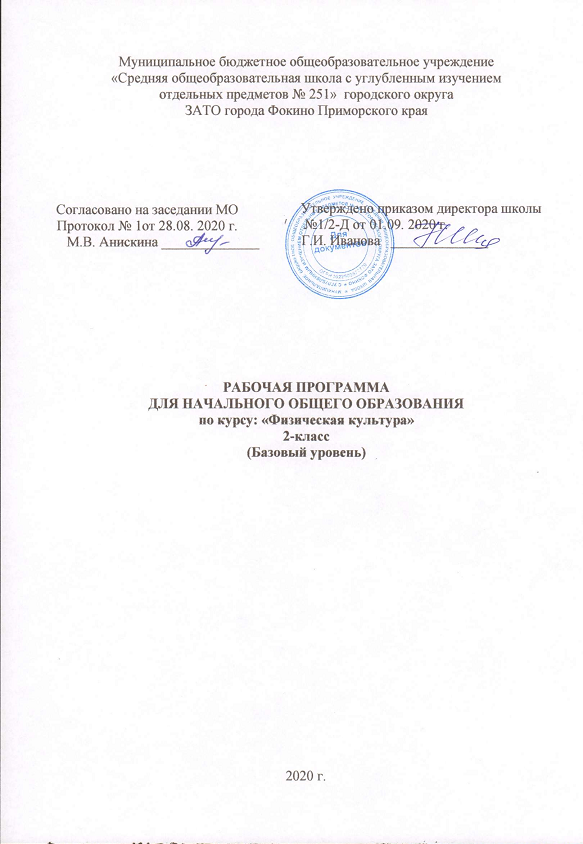 Пояснительная запискаВажнейшие задачи образования в начальной школе (формирование предметных и универсальных способов действий, обеспечивающих возможность продолжения образования в основной школе; воспитание умения учиться – способности к самоорганизации с целью решения учебных задач; индивидуальный прогресс в основных сферах личностного развития эмоциональной, познавательной, саморегуляции) реализуются в процессе обучения всем предметам. Однако каждый из них имеет свою специфику.Физическая культура совместно с другими предметами решает одну из важных проблем – проблему формирования и сохранения здоровья ребенка. Предметом обучения физической культуре в начальной школе, в соответствии с Концепцией структуры и содержания образования в области физической культуры предметом обучения в начальной школе является двигательная деятельность человека с общеразвивающей направленностью. В процессе овладения этой деятельностью укрепляется здоровье, совершенствуются физические качества, осваиваются определённые двигательные действия, активно развиваются мышление, творчество и самостоятельность.Программа разработана в соответствии с Обязательным минимумом содержания образования школьников в области физической культуры и Минимальными требованиями к уровню подготовки учащихся начальной школы по физической культуре, на основе программ В.И. Ляха, А.А. Зданевича (2006г);Понятийная база и содержание программы основаны на положениях нормативно-правовых актов Российской Федерации, в том числе:требованиях к результатам освоения образовательной программы основного общего образования представленной в Федеральном государственном образовательном стандарте начального общего образования; Концепции духовно-нравственного развития и воспитания личности гражданина; Законе «Об образовании»;Федеральном законе «О физической культуре и спорте»;Стратегии национальной безопасности Российской Федерации до 2020г.;Примерной программе начального общего образования;Приказе Минобрнауки щт 30 августа 2010г. №889. Цели и задачи.Учитывая возрастно-половые  особенности младших школьников, целью программы по физической культуре является формирование у учащихся начальной школы основ здорового образа жизни, развитие творческой самостоятельности посредством освоения двигательной деятельности, содействие всестороннему развитию личности посредством формирования физической культуры личности. В процессе овладения двигательной деятельности с общеразвивающей направленностью не только совершенствуются  физические качества, но и активно развиваются сознание и мышление, творческие способности и самостоятельность.Реализация данной цели связана с решением следующих образовательных задач:- укрепление здоровья школьников посредством развития физических качеств и повышения функциональных возможностей жизнеобеспечивающих систем организма;- совершенствование жизненно важных навыков и умений посредством обучения подвижным играм, физическим упражнениям и техническим действиям из базовых видов спорта;- формирование общих представлений о физической культуре, её значении в жизни человека, роли в укреплении здоровья, физическом развитии и физической подготовленности;- развитие интереса к самостоятельным занятиям физическими упражнениями, подвижным играм, формам активного отдыха и досуга;- обучение простейшим способам контроля за физической нагрузкой, отдельными показателями физического развития и физической подготовленности.Место учебного предмета в учебном планеВ соответствии с Федеральным базисным учебным планом курс «Физическая культура» изучается с 1 по 4 класс по три часа в неделю. Общий объём учебного времени составляет 405 часов: в 1 классе – 99ч, во 2 классе – 102ч, в 3 классе – 102ч, в 4 классе 102ч. Третий час на преподавание учебного предмета «Физическая культура» был введён приказом Минобрнауки от 30 августа 2010г №889. В приказе было указано: «Третий час учебного предмета «Физическая культура» использовать на увеличение двигательной активности и развитие физических качеств обучающихся, внедрение современных систем физического воспитания».Рабочая программа расчитана на 405ч на четыре года обучения (по 3ч в неделю).Личностные, метапредметные и предметные результаты освоения учебного предметаУниверсальными компетенциями учащихся на этапе начального общего образования по физической культуре являются:— умения организовывать собственную деятельность, выбирать и использовать средства для достижения её цели;— умения активно включаться в коллективную деятельность, взаимодействовать со сверстниками в достижении общих целей;— умения доносить информацию в доступной, эмоционально-яркой форме в процессе общения и взаимодействия со сверстниками и взрослыми людьми.Личностными результатами освоения учащимися содержания программы по физической культуре являются следующие умения:— активно включаться в общение и взаимодействие со сверстниками на принципах уважения и доброжелательности, взаимопомощи и сопереживания;— проявлять положительные качества личности и управлять своими эмоциями в различных (нестандартных) ситуациях и условиях;— проявлять дисциплинированность, трудолюбие и упорство в достижении поставленных целей;— оказывать бескорыстную помощь своим сверстникам, находить с ними общий язык и общие интересы.Метапредметными результатами освоения учащимися содержания программы по физической культуре являются следующие умения:— характеризовать явления (действия и поступки), давать им объективную оценку на основе освоенных знаний и имеющегося опыта;— находить ошибки при выполнении учебных заданий, отбирать способы их исправления;— общаться и взаимодействовать со сверстниками на принципах взаимоуважения и взаимопомощи, дружбы и толерантности;— обеспечивать защиту и сохранность природы во время активного отдыха и занятий физической культурой;— организовывать самостоятельную деятельность с учётом требований её безопасности, сохранности инвентаря и оборудования, организации места занятий;— планировать собственную деятельность, распределять нагрузку и отдых в процессе ее выполнения;— анализировать и объективно оценивать результаты собственного труда, находить возможности и способы их улучшения;— видеть красоту движений, выделять и обосновывать эстетические признаки в движениях и передвижениях человека;— оценивать красоту телосложения и осанки, сравнивать их с эталонными образцами;— управлять эмоциями при общении со сверстниками и взрослыми, сохранять хладнокровие, сдержанность, рассудительность;— технически правильно выполнять двигательные действия из базовых видов спорта, использовать их в игровой и соревновательной деятельности.Предметными результатами освоения учащимися содержания программы по физической культуре являются:Знания о физической культуреВыпускник научится:ориентироваться в понятиях «физическая культура», «режим дня»; характеризовать роль и значение утренней зарядки, физкультминуток и физкультпауз, уроков физической культуры, закаливания, прогулок на свежем воздухе, подвижных игр, занятий спортом для укрепления здоровья, развития основных систем организма;раскрывать на примерах (из истории, в том числе родного края, или из личного опыта) положительное влияние занятий физической культурой на физическое, личностное и социальное развитие;ориентироваться в понятии «физическая подготовка», характеризовать основные физические качества (силу, быстроту, выносливость, координацию, гибкость) и различать их между собой;организовывать места занятий физическими упражнениями и подвижными играми (как в помещении, так и на открытом воздухе), соблюдать правила поведения и предупреждения травматизма во время занятий физическими упражнениями.Выпускник получит возможность научиться:выявлять связь занятий физической культурой с трудовой и оборонной деятельностью;характеризовать роль и значение режима дня в сохранении и укреплении здоровья; планировать и корректировать режим дня с учётом своей учебной и внешкольной деятельности, показателей своего здоровья, физического развития и физической подготовленности.использовать и применять информационно – коммуникационные технологии  для улучшения мотивации к занятиям физическими упражнениями и в приобретении знаний основ физической культуры.Способы физкультурной деятельностиВыпускник научится:отбирать и выполнять комплексы упражнений для утренней зарядки и физкультминуток в соответствии с изученными правилами;организовывать и проводить подвижные игры и соревнования во время отдыха на открытом воздухе и в помещении (спортивном зале и местах рекреации), соблюдать правила взаимодействия с игроками;измерять показатели физического развития (рост, масса) и физической подготовленности (сила, быстрота, выносливость, гибкость), вести систематические наблюдения за их динамикой.Выпускник получит возможность научиться:вести тетрадь по физической культуре с записями режима дня, комплексов утренней гимнастики, физкультминуток, общеразвивающих упражнений для индивидуальных занятий, результатов наблюдений за динамикой основных показателей физического развития и физической подготовленности;целенаправленно отбирать физические упражнения для индивидуальных занятий по развитию физических качеств;выполнять простейшие приёмы оказания доврачебной помощи при травмах и ушибах.организовывать индивидуальную и групповую проектно-исследовательскую деятельность в рамках урочной деятельности по различным направлениям курса физической культурыФизическое совершенствованиеВыпускник научится:выполнять упражнения по коррекции и профилактике нарушения зрения и осанки, упражнения на развитие физических качеств (силы, быстроты, выносливости, координации, гибкости); оценивать величину нагрузки (большая, средняя, малая) по частоте пульса (с помощью специальной таблицы);выполнять тестовые упражнения на оценку динамики индивидуального развития основных физических качеств;выполнять организующие строевые команды и приёмы;выполнять акробатические упражнения (кувырки, стойки, перекаты);выполнять гимнастические упражнения на спортивных снарядах (низкие перекладина и брусья, напольное гимнастическое бревно);выполнять легкоатлетические упражнения (бег, прыжки, метания и броски мяча разного веса и объёма);выполнять игровые действия и упражнения из подвижных игр разной функциональной направленности.Выпускник получит возможность научиться:сохранять правильную осанку, оптимальное телосложение;выполнять эстетически красиво гимнастические и акробатические комбинации;играть в баскетбол, футбол и перестрелку по упрощённым правилам;выполнять тестовые нормативы по физической подготовке;Содержание программного материалаПримерное распределение учебного времени на различные виды программного материала для учащихся 1-4 классовСодержание курсаЗнания о физической культуреФизическая культура. Физическая культура как система разнообразных форм занятий физической подготовкой и укрепления здоровья человека. Возникновение физической культуры у древних людей. Ходьба, бег, прыжки, лазанье и ползание, ходьба на лыжах как жизненно важные способы передвижения человека. Правила предупреждения травматизма во время занятий физическими упражнениями: организация мест занятий, подбор одежды, обуви и инвентаря.Из истории физической культуры. История развития физической культуры и первых соревнований. Связь физической культуры с трудовой и военной деятельностью.Физические упражнения. Физические упражнения, их влияние на физическое развитие и развитие физических качеств. Физическая подготовка и её связь с развитием основных физических качеств. Характеристика основных физических качеств: силы, быстроты, выносливости, гибкости и равновесия. Физическая нагрузка и её влияние на повышение частоты сердечных сокращений.Способы физкультурной деятельностиСамостоятельные занятия. Составление режима дня. Выполнение простейших закаливающих процедур, комплексов упражнений для формирования правильной осанки и развития мышц туловища, развития основных физических качеств; проведение оздоровительных занятий в режиме дня (утренняя зарядка, физкультминутки).Самостоятельные наблюдения за физическим развитием и физической подготовленностью. Измерение длины и массы тела, показателей осанки и физических качеств. Измерение частоты сердечных сокращений во время выполнения физических упражнений.Самостоятельные игры и развлечения. Организация и проведение подвижных игр (на спортивных площадках и в спортивных залах).Физическое совершенствованиеФизкультурно-оздоровительная деятельность.Комплексы физических упражнений для утренней зарядки, физкультминуток; занятий по профилактике и коррекции нарушений осанки.Комплексы упражнений на развитие физических качеств.Комплексы дыхательных упражнений.  Гимнастика для глаз.         Спортивно-оздоровительная деятельность.Гимнастика с основами акробатики.Организующие команды и приемы: построение в шеренгу и колонну;  основная стойка и команда «Смирно!» ; стойки по команде «Вольно!» и «Равняйсь!»; размыкание в шеренге и колонне, на месте и в движении; команды «Шагом марш!», «На месте!» и «Стой!»; построение в круг колонной и шеренгой; повороты на месте налево и направо по команде «Налево!» («Направо!»); размыкание и смыкание приставными шагами в шеренге; повороты кругом с разделением по команде «Кругом! Раз-два»; перестроение по два в шеренге и колонне; передвижение в колонне с разной дистанцией и темпом, по «диагонали» и «противоходом».Акробатические упражнения. Упоры (присев, лежа, согнувшись, лежа сзади); седы (на пятках, с наклоном, углом); группировка из положения лежа и раскачивание в плотной группировке (с помощью); перекаты назад из седа с группированием и обратно (с помощью).Акробатические комбинации. Например: 1) мост из положения лёжа на спине, опуститься в исходное положение, переворот в положение лёжа на животе, прыжок с опорой на руки в упор присев. Упражнения на низкой гимнастической перекладине: висы.Опорный прыжок: запрыгивание на гимнастического козла с гимнастического мостика.Гимнастические упражнения прикладного характера: передвижение по гимнастической стенке вверх, вниз, горизонтально; пере ползание по-пластунски; преодоление полосы препятствий с элементами лазанья, поочерёдно пере махом правой и левой ногой, пере ползания; танцевальные упражнения (стилизованные шаги польки); хождение по наклонной гимнастической скамейке; упражнения на низкой перекладине — вис стоя спереди, сзади, завесам одной, двумя ногами; прыжки со скакалкой.Подвижные игры на материале гимнастики с основами акробатики: игровые задания с использованием строевых упражнений, заданий на координацию движений типа «веселые задачи», с «включением» (напряжением) и «выключением» (расслаблением) звеньев тела; «Змейка», «Иголка и нитка», «Пройди бесшумно», «Тройка», «Раки», «Через холодный ручей», «Петрушка на скамейке», «Не урони мешочек», «Конники-спортсмены», «Запрещенное движение», «Отгадай, чей голос», «Что изменилось», «Посадка картофеля», «Прокати быстрее мяч», «Кузнечики», «Парашютисты», «Медвежата за медом», «Увертывайся от мяча», «Гонки мячей по кругу», «Догонялки на марше», «Альпинисты», эстафеты (типа: «Веревочка под ногами», «Эстафета с обручами»). Раздел программы гимнастика с основами акробатики ориентирован на формирование и развитие  следующих  видов универсальных учебных действий (УУД).Планируемые результаты реализации раздела гимнастика с основами акробатики:Урочная деятельность, направленная на формирование УУД обеспечивает достижение результатов. - приобретение обучающимися  знаний о нормах поведения в совместной познавательной деятельности;- развитие самостоятельности при выполнении гимнастических упражнений;- формирование установки на безопасный, здоровый образ жизни, наличие мотивации к творческому труду, работе на результат.Ученик научится: способам и особенностям движений и передвижений человека; выполнять дыхательные упражнения при выполнении физических упражнений; терминологии разучиваемых упражнений  их функционального смысла и направленности воздействия  на организм; способам простейшего контроля за деятельностью систем дыхания и  кровообращения при выполнении гимнастических упражнений; правилам выполнения  общих и индивидуальных основ личной гигиены, использования закаливающих процедур, профилактики осанки и поддержания достойного внешнего вида; технике выполнения акробатических упражнений;соблюдать технику безопасности при выполнении заданий.Ученик получит возможность научиться: составлять и правильно выполнять комплексы утренней гимнастики, физических упражнений, комплексы направленные  на развитие координации, гибкости, силы, на формирование правильной осанки; вести дневник самонаблюдения за физическим развитием и физической подготовленностью, контролировать режимы нагрузок по внешним признакам, самочувствию и показателям частоты сердечных сокращений;организовывать и проводить самостоятельные формы занятий, закаливающие процедуры по  индивидуальным планам; уметь взаимодействовать с одноклассниками и сверстниками в процессе занятий физической культуры.Лёгкая атлетикаБег: с высоким подниманием бедра, прыжками и ускорением, с изменяющимся направлением движения («змейкой», «по кругу», «спиной вперед»), из разных исходных положений и с разным положением рук; высокий и низкий старт с последующим стартовым ускорением.Прыжки: на месте (на одной, на двух, с поворотами вправо и влево), с продвижением вперед и назад, левым и правым боком, в длину и высоту с места; спрыгивание и запрыгивание на горку матов; в высоту с прямого разбега и способом «перешагивание»; в длину с разбега, согнув ноги.Броски: большого мяча (1кг) на дальность двумя руками из-за головы, от груди, снизу из положения стоя и сидя.Метание: малого мяча в вертикальную цель и на дальность способом «из-за головы» стоя на месте и «из-за головы через плечо» с разбега.Подвижные игры на материале легкой атлетики: «Два мороза», «Пятнашки», салки «Не попади в болото», «Пингвины с мячом», «Зайцы в огороде», «Лисы и куры», «К своим флажкам», «Кот и мыши», «Быстро по местам», «Гуси-лебеди», «Не оступись», «Вызов номеров», «Шишки-желуди-орехи», «Невод», «Третий лишний», «Заяц без дома», «Пустое место», «Мяч соседу», «Метко в цель», «Космонавты», «Мышеловка», «Салки с ленточками», «Кто дальше бросит», «Мяч среднему», «Белые медведи», «Кто обгонит», «Круговая охота», «Капитаны», «Ловля парами», «Пятнашки в парах (тройках)», «Подвижная цель», «Не давай мяча водящему», «Снайпер».Раздел программы  лёгкая атлетика ориентирован на формирование и развитие  следующих  видов универсальных учебных действий (УУД).Планируемые результаты реализации раздела лёгкой атлетики:Урочная деятельность, направленная на формирование УУД обеспечивает достижение результатов. - приобретение обучающимися  знаний о нормах поведения в совместной познавательной деятельности;- развитие самостоятельности при выполнении легкоатлетических упражнений;- формирование установки на безопасный, здоровый образ жизни, наличие мотивации к творческому труду, работе на результат.Ученик научится: способам и особенностям движений и передвижений человека; выполнять дыхательные упражнения при выполнении физических упражнений; терминологии разучиваемых упражнений  их функционального смысла и направленности воздействия  на организм; способам простейшего контроля за деятельностью систем дыхания и  кровообращения при выполнении  легкоатлетических упражнений; правилам выполнения  общих и индивидуальных основ личной гигиены, использования закаливающих процедур, профилактики осанки и поддержания достойного внешнего вида; технике выполнения легкоатлетических упражнений; соблюдать технику безопасности при выполнении легкоатлетических упражнений.Ученик получит возможность научиться: составлять и правильно выполнять комплексы утренней гимнастики, физических упражнений, комплексы направленные  на развитие координации, гибкости, силы, на формирование правильной осанки;организовывать и проводить самостоятельные формы занятий, закаливающие процедуры по  индивидуальным планам; уметь взаимодействовать с одноклассниками и сверстниками в процессе занятий физической культуры.Спортивные игры.Основы баскетбола: специальные передвижения без мяча; стойка баскетболиста; ведение мяча шагом и бегом; передача и ловля мяча в парах стоя на месте и в движении; обводка предметов.Основы волейбола: подбрасывание мяча; положение рук и стойка во время приёма и передачи мяча.Подвижные игры на материале спортивных игр: «Гонка мячей по кругу», «Передал-садись», «Мяч капитану», « Играй, играй, мяч не теряй», «Мяч в корзину»; подвижные  и неподвижные эстафеты с баскетбольными мячами; мини-баскетбол; пионербол.Раздел программы спортивные игры ориентирован на формирование и развитие  следующих  видов универсальных учебных действий (УУД).Планируемые результаты реализации раздела лёгкой атлетики:Урочная деятельность, направленная на формирование УУД обеспечивает достижение результатов. - приобретение обучающимися  знаний о нормах поведения в совместной познавательной деятельности;- развитие самостоятельности при выполнении элементов спортивных игр- формирование установки на безопасный, здоровый образ жизни, наличие мотивации к творческому труду, работе на результат.Ученик научится: способам и особенностям движений и передвижений человека; выполнять дыхательные упражнения при выполнении физических упражнений; терминологии разучиваемых упражнений  их функционального смысла и направленности воздействия  на организм; способам простейшего контроля за деятельностью систем дыхания и  кровообращения при выполнении различных приёмов и элементов спортивных игрправилам выполнения  общих и индивидуальных основ личной гигиены, использования закаливающих процедур, профилактики осанки и поддержания достойного внешнего вида; технике выполнения игровых действий и упражнений.соблюдать технику безопасности во время игрыУченик получит возможность научиться: составлять и правильно выполнять комплексы утренней гимнастики.организовывать и проводить самостоятельные формы занятий, закаливающие процедуры по  индивидуальным планам; уметь взаимодействовать с одноклассниками и сверстниками в процессе занятий физической культуры.играть в подводящие игры баскетбола и волейбола.Система оценивания учащихся 2-4 классы                        2. Техника владения двигательными умениями и навыками	Для оценивания техники владения двигательными умениями и навыками используются следующие методы: наблюдение, вызов из строя для показа, выполнение упражнений, комбинированный метод. 3. Владение способами и умение осуществлять физкультурно-оздоровительную деятельность4. Уровень физической подготовленности обучающихся	При оценке физической подготовленности приоритетным показателем является темп прироста результатов. Задание учителя по улучшению показателей физической подготовленности (темп прироста) должны представлять определённую трудность для каждого обучающегося, но быть реально выполнимыми. Достижение этих сдвигов при условии систематических занятий даёт основание учителю для выставления высокой оценки.	Общая оценка успеваемости складывается по видам программы: по гимнастике, баскетболу, волейболу, лёгкой атлетике – путём сложения конечных оценок, полученных учеником по всем видам движений, и оценок за выполнение контрольных упражнений.	Оценка успеваемости за учебный год производится на основании оценок за учебные четверти с учётом общих оценок по разделам программы. При этом преимущественное значение имеют оценки за умение и навыки осуществлять собственно двигательную, физкультурно-оздоровительную деятельность.I КЛАССЗнания о физической культуре      Физическая культура как система разнообразных форм занятий физическими упражнениями. Возникновение физической культуры у древних людей. Ходьба, бег, прыжки, лазанье и ползание, ходьба на лыжах как жизненно важные способы передвижения человека. Режим дня и личная гигиена.Способы физкультурной деятельности      Оздоровительные занятия в режиме дня: комплексы утренней зарядки, физкультминутки. Подвижные игры во время прогулок: правила организации и проведения игр, выбор одежды и инвентаря. Комплексы упражнений для формирования правильной осанки и развития мышц туловища.Физическое совершенствование Гимнастика с основами акробатики
 Организующие команды и приемы: построение в шеренгу и колонну; выполнение основной стойки по команде «Смирно!»; выполнение команд «Вольно!», «Равняйсь!», «Шагом марш!», «На месте стой!»; размыкание в шеренге и колонне на месте; построение в круг колонной и шеренгой; повороты на месте налево и направо по командам «Налево!» и «Направо!»; размыкание и смыкание приставными шагами в шеренге.
    Акробатические упражнения: упоры (присев, лежа, согнувшись, лежа сзади); седы (на пятках, углом); группировка из положения лежа и раскачивание в плотной группировке (с помощью); перекаты назад из седа в группировке и обратно (с помощью); перекаты из упора присев назад и боком.
    Гимнастические упражнения прикладного характера: передвижение по гимнастической стенке вверх и вниз, горизонтально лицом и спиной к опоре; ползание и переползание по-пластунски; преодоление полосы препятствий с элементами лазанья, перелезания поочередно перемахом правой и левой ногой, переползания; танцевальные упражнения (стилизованные ходьба и бег); хождение по наклонной гимнастической скамейке; упражнения на низкой перекладине: вис стоя спереди, сзади, зависом одной и двумя ногами (с помощью).  Легкая атлетика. Бег: с высоким подниманием бедра, прыжками и ускорением, с изменяющимся направлением движения (змейкой, по кругу, спиной вперед), из разных исходных положений и с разным положением рук. Прыжки: на месте (на одной ноге, с поворотами вправо и влево), с продвижением вперед и назад, левым и правым боком, в длину и высоту с места; запрыгивание на горку из матов и спрыгивание с нее. Броски: большого мяча (1 кг) на дальность двумя руками из-за головы, от груди.
 Метание: малого мяча правой и левой рукой из-за головы, стоя на месте, в вертикальную цель, в стену.Спортивные игры. Баскетбол: передача мяча двумя руками от груди, одной рукой от плеча, ведение шагом, обводка предметов, бросок в корзину. Волейбол:  подбрасывание и приём мяча на пальцы, перебрасывание и ловля мяча через сетку в парах.Подвижные игры На материале раздела «Гимнастика с основами акробатики»: «У медведя во бору», «Раки», «Тройка», «Бой петухов», «Совушка», «Салки-догонялки», «Альпинисты», «Змейка», «Не урони мешочек», «Петрушка на скамейке», «Пройди бесшумно», «Через холодный ручей» 2; игровые задания с использованием строевых упражнений типа: «Становись — разойдись», «Смена мест».   На материале раздела «Легкая атлетика»: «Не оступись», «Пятнашки», «Волк во рву», «Кто быстрее», «Горелки», «Рыбки», «Салки на болоте», «Пингвины с мячом», «Быстро по местам», «К своим флажкам», «Точно в мишень», «Третий лишний», «Снайпер»  На материале раздела «Спортивные игры»: «Охотники и утки», «Встречная эстафета», «Мяч капитану», «Попади в корзину», «Кто быстрее проведёт», «Пионербол».  Общеразвивающие физические упражнения на развитие основных физических качеств.Планируемые результаты:Ученик научится:получит первоначальные представлений о значении физической культуры для укрепления здоровья человека (физического, социального и психологического), о ее позитивном влиянии на развитие человека (физическое, интеллектуальное, эмоциональное, социальное), о физической культуре и здоровье как факторах успешной учебы и социализации;  овладение умениями организовывать здоровьесберегающую жизнедеятельность (режим дня, утренняя зарядка, оздоровительные мероприятия, подвижные игры и т. д.); демонстрировать уровень физической подготовленности: Ученик получит возможность научиться: составлять и правильно выполнять комплексы утренней гимнастики и комплексы физических упражнений на развитие координации, гибкости, силы и на формирование правильной осанки;На материале раздела «Легкая атлетика»
Развитие координации движений: бег с изменяющимся направлением во время передвижения; бег по ограниченной опоре;  пробегание коротких отрезков из разных исходных положений; прыжки через скакалку на месте на одной и двух ногах, поочередно на правой и левой.
Развитие быстроты: повторное выполнение беговых упражнений с максимальной скоростью с низкого и высокого старта, из разных исходных положений; челночный бег; бег «с горки» в максимальном темпе; ускорение из разных исходных положений; броски теннисного мяча в стенку и ловля его в максимальном темпе, из разных исходных положений, с поворотами; рывки с места и в движении по команде (по сигналу).
Развитие выносливости: равномерный бег в режиме умеренной интенсивности, чередующийся с ходьбой, с бегом в режиме большой интенсивности, с ускорениями; повторный бег с максимальной скоростью на дистанцию 30 м (с сохраняющимся или уменьшающимся интервалом отдыха); бег на дистанцию до 400 м; равномерный 6-минутный бег.
Развитие силовых способностей: повторное выполнение многоскоков;  повторное преодоление препятствий (15—20 см); передача набивного мяча (1кг) в максимальном темпе, по кругу, из разных исходных положений, метание набивных мячей (1—2 кг) одной и двумя руками из разных исходных положений различными способами (сверху, сбоку, снизу, от груди); повторное выполнение беговых нагрузок «в горку»; прыжки в высоту на месте с касанием рукой подвешенных ориентиров; прыжки с продвижением вперед (правым и левым боком), с доставанием ориентиров, расположенных на разной высоте; прыжки по разметкам в полуприседе и приседе; запрыгивание на горку из матов и последующее спрыгивание с нее. На материале раздела «Спортивные игры»Развитие координации движений: умение ориентироваться во время игры, менять направление движения, интенсивность бега, выполнять комплексы общеразвивающих упражнений с баскетбольными мячамиРазвитие выносливости: умение выполнять игровые действия и технические приёмы в режиме умеренной интенсивности,    в режиме большой интенсивности, с ускорениями; учебная игра в баскетбол, волейбол.Демонстрировать уровень физической подготовленности:Ученик получит возможность научиться:сохранять правильную осанку и оптимальное телосложениевыполнять эстетически красиво гимнастические и акробатические комбинациииграть в пионербол по упрощённым правиламвыполнять тестовые нормативы по физической подготовкеII КЛАССЗнания о физической культуреВозникновение первых спортивных соревнований. Появление мяча, упражнений и игр с мячом. История зарождения древних Олимпийских игр. Физические упражнения, их отличие от естественных движений. Основные физические качества: сила, быстрота, выносливость, гибкость, равновесие. Закаливание организма (обтирание).Способы физкультурной деятельности Выполнение утренней зарядки и гимнастики под музыку; проведение закаливающих процедур; выполнение упражнений, развивающих быстроту и равновесие, совершенствующих точность броска малого мяча. Подвижные игры и занятия физическими упражнениями во время прогулок. Измерение длины и массы тела.Физическое совершенствованиеГимнастика с основами акробатикиОрганизующие команды и приемы: повороты кругом с разделением по команде «Кругом! Раз-два»; перестроение по двое в шеренге и колонне; передвижение в колонне с разной дистанцией и темпом, по «диагонали» и «противоходом».Акробатические упражнения из положения лежа на спине, стойка на лопатках (согнув и выпрямив ноги); кувырок вперед в группировке; из стойки на лопатках  полупереворот назад в стойку на коленях.Гимнастические упражнения прикладного характера: танцевальные упражнения, упражнения на низкой перекладине— вис на согнутых руках, вис стоя спереди, сзади, завесом одной, двумя ногами.Легкая атлетикаБег: равномерный бег с последующим ускорением, челночный бег 3 х 10 м, бег с изменением частоты шагов.Броски большого мяча снизу из положения стоя и сидя из-за головы.Метание малого мяча на дальность из-за головы, в вертикальную мишень с 4 метров.Прыжки: на месте и с поворотом на 90° и 100°, по разметкам, через препятствия; в длину с места и разбега; в высоту с прямого разбега; со скакалкой.Спортивные игры. Баскетбол: передача мяча двумя руками от груди, одной рукой от плеча, ведение шагом, бегом, обводка предметов, бросок в корзину со штрафной линии, правила игры. Волейбол:  подбрасывание и приём мяча на пальцы, перебрасывание и ловля мяча через сетку в парах, верхняя передача мяча и приём мяча сверху, игра в пионербол.Подвижные игрыНа материале раздела «Гимнастика с основами акробатики»: «Волна», «Неудобный бросок», «Конники-спортсмены», «Отгадай, чей голос», «Что изменилось», «Посадка картофеля», «Прокати быстрее мяч», эстафеты типа: «Веревочка под ногами», «Эстафеты с обручами». На материале раздела «Лёгкая атлетика»: «Точно в мишень», «Вызов номеров», «Караси и щуки», «Невод», «Заяц без дома», «Пустое место», «Мяч соседу», «Космонавты», «Мышеловка».  На материале раздела «Спортивные игры»: «Снайпер», «Караси и щуки», «мяч капитану», «Гонка мячей по кругу» , «Самый меткий», Пионербол, Мини-баскетбол. Общеразвивающие физические упражнения на развитие основных физических качеств.Планируемые результаты:Ученик научится:формирование навыка систематического наблюдения за своим физическим состоянием, величиной физических нагрузок, данных мониторинга здоровья (рост, масса тела и др.), показателей развития основных физических качеств (силы, быстроты, выносливости, координации, гибкости);ориентироваться в понятиях «физическая культура», «режим дня»; характеризовать роль и значение утренней зарядки, физкультминуток и физкультпауз, уроков физической культуры, закаливания, прогулок на свежем воздухе, подвижных игр, занятий спортом для укрепления здоровья, развития основных систем организма;раскрывать на примерах  (из истории, в том числе родного края, или из личного опыта) положительное влияние занятий физической культурой на физическое, личностное и социальное развитие; определять уровень развития физических качеств (силы, быстроты, гибкости);  выполнять закаливающие водные процедуры (обтирание);выполнять комплексы упражнений для формирования правильной осанки;выполнять комплексы упражнений для развития точности метания малого мяча;выполнять комплексы упражнений для развития равновесия;демонстрировать уровень физической подготовленности:Ученик получит возможность научиться: выявлять связь занятий физической культурой с трудовой и оборонной деятельностью; уметь взаимодействовать с одноклассниками и сверстниками в процессе занятий физической культурой; вести наблюдения за физическим развитием и физической подготовленностью;
III КЛАССЗнания о физической культуре Физическая культура у народов Древней Руси. Связь физических упражнений с трудовой деятельностью. Виды физических упражнений (подводящие, общеразвивающие, соревновательные). Спортивные игры: футбол, волейбол, баскетбол. Физическая нагрузка и ее влияние на частоту сердечных сокращений (ЧСС). Закаливание организма (обливание, душ).Способы физкультурной деятельностиОсвоение комплексов общеразвивающих физических упражнений для развития основных физических качеств. Освоение подводящих упражнений для закрепления и совершенствования двигательных действий игры в футбол, волейбол, баскетбол. Развитие выносливости во время лыжных прогулок. Измерение частоты сердечных сокращений во время и после выполнения физических упражнений. Проведение элементарных соревнований.Физическое совершенствованиеГимнастика с основами акробатики 
Акробатические упражнения: кувырок назад до упора на коленях и до упора присев; мост из положения лежа на спине; прыжки со скакалкой с изменяющимся темпом ее вращения.Опорный прыжок: через гимнастического козла с разбега способом «согнув колени» Гимнастические упражнения прикладного характера: лазанье по канату (3 м) в два и три приема; передвижения и повороты на гимнастическом бревнеЛегкая атлетикаБег: равномерный медленный бег до 8 минут, кросс по пересечённой местности, бег с ускорением 30-60м, бег прыжками, эстафетный бег.Прыжки: в длину с места, с разбега, в высоту с разбега способом «перешагивание», многоскоки.Метание: с места в верткальную мишень, с места и с разбега на дальность.Спортивные игры. Баскетбол: передача и ловля мяча с ударом мяча в пол, ведение бегом по прямой, змейкой, на скорость, ведение-остановка прыжком, ведение- бросок из под кольца, штрафной бросок, правила игры. Волейбол: верхняя и нижняя передача мяча,приём мяча, подача мяча сверху, снизуПодвижные игры
На материале раздела «Гимнастика с основами акробатики»: «Парашютисты», «Догонялки на марше», «Увертывайся от мяча». На материале раздела «Легкая атлетика»: «Защита укрепления», «Стрелки», «Кто дальше бросит», «Ловишка, поймай ленту», «Метатели».
На материале раздела «Спортивные игры»: «Гонка мячей по кругу», «Овладей мячом», « Мяч ловцу», «Охотники и утки», «Снайпер», «Мини- баскетбол», «Пионербол». Общеразвивающие физические упражнения на развитие основных физических качеств.Планируемые результаты:Ученик научится:ориентироваться в понятии «физическая подготовка», характеризовать основные физические качества (силу, быстроту, выносливость, координацию, гибкость) и различать их между собой;организовывать места занятий физическими упражнениями и подвижными играми (как в помещении, так и на открытом воздухе), соблюдать правила поведения и предупреждения травматизма во время занятий физическими упражнениями; составлять и выполнять комплексы общеразвивающих упражнений на развитие силы, быстроты, гибкости и координации;выполнять комплексы общеразвивающих и подводящих упражнений для освоения технических действий игры в футбол, баскетбол и волейбол;проводить закаливающие процедуры (обливание под душем);составлять правила элементарных соревнований, выявлять лучшие результаты в развитии силы, быстроты и координации в процессе соревнований;вести наблюдения за показателями частоты сердечных сокращений во время выполнения физических упражнений; демонстрировать уровень физической подготовленности:Ученик получит возможность научиться:  характеризовать роль и значение режима дня в сохранении и укреплении здоровья; планировать и корректировать режим дня с учётом своей учебной и внешкольной деятельности, показателей своего здоровья, физического развития и физической подготовленности; вести дневник самонаблюдения за физическим развитием и физической подготовленностью, контролировать режимы нагрузок по внешним признакам, самочувствию и показателям частоты сердечных сокращений;IV КЛАССЗнания о физической культуре История развития физической культуры в России в XVII—XIXвв., ее роль и значение для подготовки солдат русской армии. Физическая подготовка и ее связь с развитием систем дыхания и кровообращения. Характеристика основных способов регулирования физической нагрузки: по скорости и продолжительности выполнения упражнения, изменению величины отягощения. Правила предупреждения травматизма во время занятий физическими упражнениями. Закаливание организма (воздушные и солнечные ванны, купание в естественных водоемах).Способы физкультурной деятельностиПростейшие наблюдения за своим физическим развитием и физической подготовкой. Определение нагрузки во время выполнения утренней гимнастики по показателям частоты сердечных сокращений. Составление акробатических и гимнастических комбинаций из разученных упражнений. Проведение игр в футбол и баскетбол по упрощенным правилам. Оказание доврачебной помощи при легких ушибах, царапинах и ссадинах, потертостях.Физическое совершенствованиеГимнастика с основами акробатики Акробатические упражнения: акробатические комбинации, например: мост из положения лежа на спине, опуститься в исходное положение, переворот в положение лежа на животе с опорой на руки, прыжком в упор присев; кувырок вперед в упор присев, кувырок назад в упор присев, из упора присев кувырок вперед до исходного положения, кувырок назад до упора на коленях с опорой на руки, прыжком переход в упор присев, кувырок вперед.
Гимнастические упражнения прикладного характера: опорный прыжок через гимнастического козла— с небольшого разбега толчком о гимнастический мостик прыжок в упор стоя на коленях, переход в упор присев и соскок вперед; из виса стоя присев толчком двумя ногами перемах, согнув ноги в вис сзади согнувшись, опускание назад в вис стоя и обратное движение через вис сзади согнувшись со сходом «вперед ноги» Легкая атлетикаБег: равномерный медленный бег до 8 минут, кросс по пересечённой местности, бег с ускорением 30-60м, бег прыжками, эстафетный бег, челночный бег 3 по 10 м или 4 по 10 м. Низкий старт, стартовое ускорение, финиширование.Прыжки: в высоту с разбега способом «перешагивание», в длину с места и с разбега, многоскоки.Метание: с места в верткальную мишень, с разбега на дальность.  Спортивные игры: Баскетбол: передача и ловля мяча с ударом мяча в пол, ведение бегом по прямой, змейкой, на скорость, ведение-остановка прыжком, ведение-два шага- бросок из под кольца, штрафной бросок, правила игры. Волейбол: верхняя и нижняя передача мяча, приём мяча, подача мяча сверху, снизу.Подвижные игрыНа материале раздела «Гимнастика с основами акробатики»: задания на координацию движений типа: «Веселые задачи», «Запрещенное движение» (с напряжением и расслаблением мышц звеньев тела)На материале раздела «Легкая атлетика»: «Подвижная цель», «Снайпер», «Знамя», «Северный и южный ветер», «Два мороза», «Караси и щуки»На материале раздела «Спортивные игры»:  «Снайпер», «Гонка мячей по кругу», «Овладей мячом», « Мяч ловцу», «Охотники и утки», «Мини- баскетбол», «Пионербол».Общеразвивающие упражнения на развитие основных групп мышц и физических качеств.Планируемые результаты:Ученик научится:На материале раздела «Гимнастика с основами акробатики»
Развитие гибкости: широкие стойки на ногах; ходьба с включением широкого шага, глубоких выпадов, в приседе, взмахами ногами; наклоны вперед, назад, в сторону в стойках на ногах, в седах; выпады и полушпагаты на месте; выкруты с гимнастической палкой, скакалкой; высокие взмахи поочередно и попеременно правой и левой ногой, стоя у гимнастической стенки и при передвижениях; комплексы упражнений, включающие в себя максимальное сгибание туловища (в стойках и седах), прогибание туловища; индивидуальные комплексы по развитию гибкости.Развитие координации движений: произвольное преодоление простых препятствий; передвижения с изменяющимися направлениями движения, с остановками в заданной позе; ходьба по гимнастической скамейке, низкому гимнастическому бревну с меняющимся темпом и длиной шага, поворотами и приседаниями; воспроизведение заданной игровой позы; игры на переключение внимания, концентрацию ощущений, на расслабление мышц рук, ног, туловища (в положениях стоя и лежа, седах); жонглирование мелкими предметами; преодоление полос препятствий, включающих в себя висы, упоры, простые прыжки, перелезание через горку из матов; комплексы упражнений на координацию движений с асимметрическими и последовательными движениями руками и ногами; равновесие (например, ласточка на широкой ограниченной опоре с фиксацией равновесия различных положений); жонглирование мелкими предметами в процессе передвижения; упражнения на переключение внимания и чувственного контроля с одних звеньев тела на другие; упражнения на расслабление отдельных мышечных групп; передвижение шагом, бегом, прыжками в разных направлениях по намеченным ориентирам и по сигналу; жонглирование мелкими предметами в движении (правым и левым боком, вперед и назад).
Формирование осанки: ходьба на носках, с предметами на голове, с заданной осанкой; виды стилизованной ходьбы под музыку; комплексы корригирующих упражнений на контроль ощущений (в постановке головы, плеч, позвоночного столба), на контроль осанки в движении, положений тела и его звеньев стоя, сидя, лежа; комплексы упражнений для укрепления и коррекции мышечного корсета.
Развитие силовых способностей: динамические упражнения с переменой опоры на руки и ноги, на локальное развитие мышц туловища с использованием тяжести своего тела и дополнительных отягощений (набивные мячи до 1 кг, гантели до 100 г, гимнастические палки и булавы), комплексы упражнений с постепенным включением в работу основных мышечных групп и увеличивающимся отягощением; лазанье с дополнительным отягощением на поясе (по гимнастической стенке и наклонной гимнастической скамейке: в упоре на коленях и в упоре присев); перелезание и перепрыгивание через препятствия с опорой на руки; подтягивание в висе стоя и лежа; отжимание лежа с опорой на гимнастическую скамейку; прыжковые упражнения с предметом в руках (с продвижением вперед поочередно на правой и левой ноге, на месте вверх и вверх с поворотами вправо и влево); прыжки вверх-вперед толчком одной и двумя ногами о гимнастический мостик; переноска партнера в парах; комплексы упражнений с дополнительным отягощением и индивидуальные комплексы избирательной направленности на отдельные мышечные группы.
На материале раздела «Легкая атлетика»
Развитие координации движений: бег с изменяющимся направлением во время передвижения; бег по ограниченной опоре;  пробегание коротких отрезков из разных исходных положений; прыжки через скакалку на месте на одной и двух ногах, поочередно на правой и левой.
Развитие быстроты: повторное выполнение беговых упражнений с максимальной скоростью с низкого и высокого старта, из разных исходных положений; челночный бег; бег «с горки» в максимальном темпе; ускорение из разных исходных положений; броски теннисного мяча в стенку и ловля его в максимальном темпе, из разных исходных положений, с поворотами; рывки с места и в движении по команде (по сигналу).
Развитие выносливости: равномерный бег в режиме умеренной интенсивности, чередующийся с ходьбой, с бегом в режиме большой интенсивности, с ускорениями; повторный бег с максимальной скоростью на дистанцию 30 м (с сохраняющимся или уменьшающимся интервалом отдыха); бег на дистанцию до 400 м; равномерный 6-минутный бег.
Развитие силовых способностей: повторное выполнение многоскоков;  повторное преодоление препятствий (15—20 см); передача набивного мяча (1кг) в максимальном темпе, по кругу, из разных исходных положений, метание набивных мячей (1—2 кг) одной и двумя руками из разных исходных положений различными способами (сверху, сбоку, снизу, от груди); повторное выполнение беговых нагрузок «в горку»; прыжки в высоту на месте с касанием рукой подвешенных ориентиров; прыжки с продвижением вперед (правым и левым боком), с доставанием ориентиров, расположенных на разной высоте; прыжки по разметкам в полуприседе и приседе; запрыгивание на горку из матов и последующее спрыгивание с нее. На материале раздела «Спортивные игры»Развитие координации движений: умение ориентироваться во время игры, менять направление движения, интенсивность бега, выполнять комплексы общеразвивающих упражнений с баскетбольными мячамиРазвитие выносливости: умение выполнять игровые действия и технические приёмы в режиме умеренной интенсивности,    в режиме большой интенсивности, с ускорениями; учебная игра в баскетбол, волейбол.Демонстрировать уровень физической подготовленности:Ученик получит возможность научиться:сохранять правильную осанку и оптимальное телосложениевыполнять эстетически красиво гимнастические и акробатические комбинациииграть в баскетбол, волейбол, пионербол по упрощённым правиламвыполнять тестовые нормативы по физической подготовке№п/пВид программного материалаКоличество часов (уроков)Количество часов (уроков)Количество часов (уроков)Количество часов (уроков)№п/пВид программного материалакласскласскласскласс№п/пВид программного материала12341.Базовая часть737373731.1.Подвижные игры141414141.2.Гимнастика с элементами акробатики212121211.3.Лёгкоатлетические упражнения222222221.4.Кроссовая подготовка12121212Основы знаний о физической культуре44442.Вариативная часть262929292.1.Способы физкультурной деятельности.22222.2Спортивные игры (б/б, в/б)24272727Итого часов в год:99102102102Универсальные учебные действия (УУД)РезультатЛичностные- мотивационная основа на занятия гимнастикой;-учебно-познавательный интерес к занятиям гимнастикой  с основами акробатики.Регулятивные-умения принимать и сохранять учебную задачу, направленную на  формирование и развитие двигательных качеств (гибкости);- планировать свои действия при выполнении комплексов упражнений с предметами и без и условиями их реализации;- учитывать правило в планировании и контроле способа решения;- адекватно воспринимать оценку учителя;-оценивать правильность выполнения двигательных действий.Познавательные- осуществлять анализ выполненных действий;- активно включаться в процесс выполнения заданий по гимнастике с элементами акробатики;- выражать  творческое отношение к выполнению комплексов общеразвивающих упражнений.Коммуникативные- уметь слушать и вступать в диалог;-участвовать в коллективном обсуждении акробатических комбинаций.Универсальные учебные действия (УУД)РезультатЛичностные- мотивационная основа на занятия лёгкой атлетикой;-учебно-познавательный интерес к занятиям лёгкой атлетики.Регулятивные-умения принимать и сохранять учебную задачу, направленную на  формирование и развитие двигательных качеств (скоростно-силовой направленности);- планировать свои действия при выполнении  ходьбы, разновидностей бега, метании мяча с места, на дальность; прыжков в длину с места, разбега; в высоту;- комплексов упражнений с предметами и без и условиями их реализации;- учитывать правило в планировании и контроле способа решения;- адекватно воспринимать оценку учителя;-оценивать правильность выполнения двигательных действий.Познавательные- осуществлять анализ выполненных легкоатлетических действий;- активно включаться в процесс выполнения заданий по лёгкой атлетике;- выражать  творческое отношение к выполнению комплексов общеразвивающих упражнений с предметами и без.Коммуникативные- уметь слушать и вступать в диалог с учителем и учащимися;-участвовать в коллективном обсуждении легкоатлетических упражнений.Универсальные учебные действия (УУД)РезультатЛичностные- мотивационная основа на занятиях спортивными играми.-учебно-познавательный интерес к занятиям спортивными играми.Регулятивные-умения принимать и сохранять учебную задачу, направленную на  формирование и развитие двигательных качеств (скоростно-силовой направленности, координации, быстроты реакции, внимания);- планировать свои действия во время игры, соблюдать правила.;- учитывать правило в планировании и контроле способа решения;- адекватно воспринимать оценку учителя;-оценивать правильность выполнения двигательных действий.Познавательные- осуществлять анализ выполненных игровых приёмов;- активно включаться в процесс игры- выражать  творческое отношение к выполнению комплексов общеразвивающих упражнений с предметами и без.Коммуникативные- уметь слушать и вступать в диалог с учителем и учащимися;-участвовать в коллективном обсуждении игры.         Оценка «5»            Оценка «4»             Оценка «3»             Оценка «2»            За ответ, в котором:          За тот же ответ, если:          За ответ, в котором:           За непонимание и:Обучающийся демонстрирует глубокое понимание сущности материала; логично его излагает, используя в деятельности.В нём содержаться небольшие неточности и незначительные ошибки.Отсутствует логическая последовательность, имеются пробелы в знании материала, нет должной аргументации и умения использовать знания на практике.Не знание материала программы.         Оценка «5»            Оценка «4»             Оценка «3»         Оценка «2»      За выполнение, в котором:      За тоже выполнение, если:       За выполнение, в котором:      За выполнение, в котором:Движение или отдельные его элементы выполнены правильно, с соблюдением всех требований, без ошибок, легко, свободно. чётко, уверенно, слитно, с отличной осанкой, в надлежащем ритме; ученик понимает сущность движения, его назначение, может разобраться в движении, объяснить, как оно выполняется, и продемонстрировать в нестандартных условиях; может определить и исправить ошибки, допущенные другим учеником; уверенно выполняет учебный норматив.При выполнении ученик действует так же, как и в предыдущем случае, но допустил не более двух незначительных ошибок. Двигательное действие в основном выполнено правильно, но допущена одна грубая или несколько мелких ошибок, приведших к скованности движений, неуверенности. Обучающийся не может выполнить движение в нестандартных и сложных в сравнении с уроком условиях.Движение или отдельные его элементы выполнены неправильно, допущено более двух значительных или одна грубая ошибка.         Оценка «5»            Оценка «4»             Оценка «3»          Оценка «2» Обучающийся умеет: - самостоятельно организовать место занятий; подбирать средства и инвентарь и применять их в конкретных условиях; контролировать ход выполнения деятельности и оценивать итоги.Обучающийся:- организует место занятий в основном самостоятельно, лишь с незначительной помощью;- допускает незначительные ошибки в подборе средств;- контролирует ход выполнения деятельности и оценивает итоги.Более половины видов самостоятельной деятельности выполнены с помощью учителя или не выполняется один из пунктов.Обучающийся не может выполнить самостоятельно ни один из пунктов.         Оценка «5» (12, 13, 14)           Оценка «4» (9, 10, 11)            Оценка «3» (6, 7, 8)         Оценка «2» (5, 4, 3, 2, 1)Исходный показатель соответствует высокому уровню подготовленности, предусмотренному обязательным минимумом подготовки и программой физического воспитания, которая отвечает требованиям государственного стандарта и обязательного минимума содержания обучения по физической культуре, и высокому приросту ученика в показателях физической подготовленности за определённый период времени.Исходный показатель соответствует среднему уровню подготовленности и достаточному темпу прироста.Исходный показатель соответствует низкому уровню подготовленности и незначительному  приросту.Обучающийся не выполняет государственный стандарт, нет темпа роста показателей физической подготовленности.Контрольные упражнения УровеньУровеньУровеньУровеньУровеньУровеньКонтрольные упражнения высокийсреднийнизкийвысокийсреднийнизкийКонтрольные упражнения МальчикиМальчикиМальчикиДевочкиДевочкиДевочкиПодтягивание на низкой перекладине из виса лежа, кол-во раз8-106-74-57-85-63-4Прыжок в длину с места, см118—120115—117105—114116—118113—11595—112Прыжок в длину с разбега200180160180160140Многоскоки(8 прыжков)8,56,54,5864Наклон вперед, не сгибая ног в коленяхКоснуться лбом коленКоснуться ладонями полаКоснуться пальцами полаКоснуться лбом коленКоснуться ладонями полаКоснуться пальцами полаБег 30 м с высокого старта, с6,7—6,37,2—7,07,4-7,67,0—6,87,4—7,27,8-7,6Метание на дальность10-128-94-57-85-64-3Челночный бег10,210,611,010,811,512,0Скакалка 20-2510-155-830-4025-2015-10Бег 1000 мБез учета времениБез учета времениБез учета времениБез учета времениБез учета времениБез учета времениКонтрольные упражнения УровеньУровеньУровеньУровеньУровеньУровеньКонтрольные упражнения высокийсреднийнизкийвысокийсреднийнизкийКонтрольные упражнения МальчикиМальчикиМальчикиДевочкиДевочкиДевочкиПодтягивание в висе, кол-во раз643Подтягивание в висе лежа согнувшись, кол-во раз1086Бег 60м10,611,612,010,811,812,2Бег 30м5,45,96,25,76,26,6Челночный бег8,89,410,09.09,810,5Многоскоки 12,511,510,5121110Прыжок в длину с места150145140145140135Прыжок в длину с разбега280260240260240220Метание на дальность272522171512Бег 1000 м, мин. с4.305.005.305.005.406.30Контрольные упражненияУровеньУровеньУровеньУровеньУровеньУровеньКонтрольные упражнениявысокийсреднийнизкийвысокийсреднийнизкийКонтрольные упражненияМальчикиМальчикиМальчикиДевочкиДевочкиДевочкиПодтягивание в висе лежа согнувшись, кол-во раз14—168—135—713—158—125—7Прыжок в длину с места, см130125120125120115Прыжок в длину с разбега способом «согнув ноги»240220200220200180Наклон вперед, не сгибая ног в коленяхКоснуться лбом коленКоснуться ладонями полаКоснуться пальцами полаКоснуться лбом коленКоснуться ладонями полаКоснуться пальцами полаБег 30 м с высокого старта, с6,0—6,26,6—6,77,0—7,286,2—6,56,7—6,97,0—7,28Челночный бег9,810,210,610,410,811,5Многоскоки9,07,05,08,86,84,8Метание на дальность161281075Бег 1000 мБез учета времениБез учета времениБез учета времениБез учета времениБез учета времениБез учета времениКонтрольные упражнения УровеньУровеньУровеньУровеньУровеньУровеньКонтрольные упражнения высокийсреднийнизкийвысокийсреднийнизкийКонтрольные упражнения        Мальчики       Мальчики       МальчикиДевочкиДевочкиДевочкиПодтягивание в висе 321Подтягивание в висе лёжа864Прыжок в длину с места, см140-150130-135120-125135-130125-120115-110Прыжок в длину с разбега260240220240220200Бег 30 м с высокого старта, с5,9—5,76,3—6,07,0—6,66,3—6,06,6—6,87,2-7,4Челночный бег 3 по 10м9,19,810,49,610,411,0Многоскоки 11,010,09,010,09,08,0Метание на дальность25221815128Бег 1000 м, мин. с5.005.306.006.006.307.00Контрольные упражнения УровеньУровеньУровеньУровеньУровеньУровеньКонтрольные упражнения высокийсреднийнизкийвысокийсреднийнизкийКонтрольные упражнения МальчикиМальчикиМальчикиДевочкиДевочкиДевочкиПодтягивание в висе, кол-во раз643Подтягивание в висе лежа согнувшись, кол-во раз1086Бег 60м10,611,612,010,811,812,2Бег 30м5,45,96,25,76,26,6Челночный бег8,89,410,09.09,810,5Многоскоки 12,511,510,5121110Прыжок в длину с места150145140145140135Прыжок в длину с разбега280260240260240220Метание на дальность272522171512Бег 1000 м, мин. с4.305.005.305.005.406.30